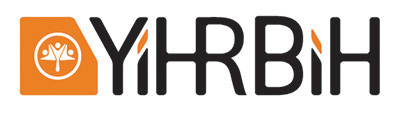 PRIJAVNICAOpiši konkretan problem svoje zajednice / grada te objasni kako bi taj problem riješio/la? Konkretno i precizno pokušaj odgovoriti na slijedeća pitanja: šta je problem, šta je uzrok problema, koja su moguća riješenja, šta ti je potrebno da postigneš zamišljeno?KONTAKT INFORMACIJEKONTAKT INFORMACIJEIme i prezimeDatum i godina rođenjaAdresa (ulica i grad)Broj mobilnog telefonaE-MailUniverzitet ili škola (odsjek i godina studija/ razred)Da li ste uključeni u rad neke nevladine organizacije, ako da, navedite koje i koliko dugo, te navedite kratak opis Vaših zaduženja u navedenoj organizacijiANALIZA PROBLEMA 